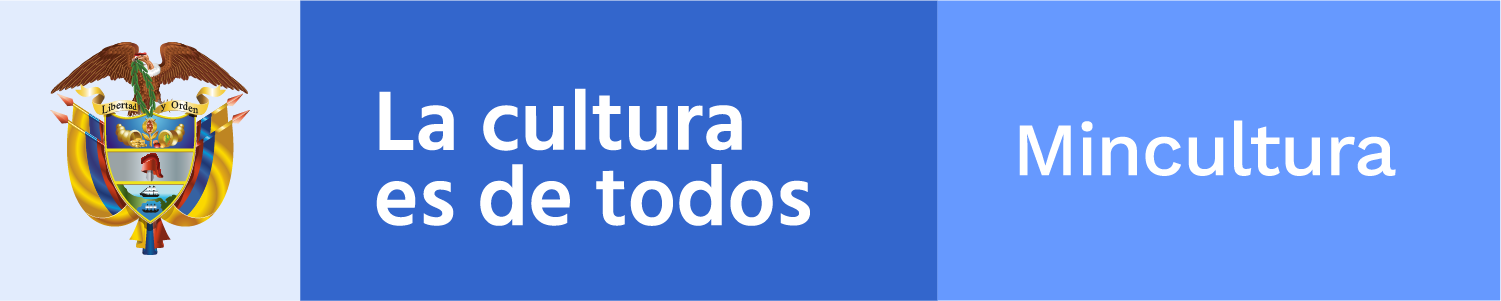 ________________________________________________________Claqueta / toma 902Boletín electrónico semanal para el sector cinematográfico, 6 de diciembre de 2019
Ministerio de Cultura de Colombia - Dirección de CinematografíaSi desea comunicarse con el Boletín Claqueta escriba a cine@mincultura.gov.co
Síganos en twitter: @elcinequesomos________________________________________________________En acciónColombia tuvo una destacada presencia en Ventana Sur, el mercado de contenidos audiovisuales que se realiza en Buenos Aires, Argentina, y es organizado por el Instituto Nacional de Cine y Artes Audiovisuales (INCAA) y el Marché du Film – Festival de Cannes. En cada edición este evento reúne a distintos actores de la industria audiovisual para promover la coproducción, financiación y distribución internacional de los contenidos latinoamericanos.La presencia de Colombia en el mercado, que inició el pasado lunes y concluyó hoy, 6 de diciembre, fue con el stand de la Comisión Fílmica de Bogotá (Cinemateca de Bogotá) y el de Proimágenes Colombia. Por su parte el Director de Cinematografía del Ministerio de Cultura, Julián David Correa, sostuvo importantes reuniones con productores internacionales interesados en coproducciones o servicios de producción en Colombia; y tuvo a su cargo la conferencia: “El futuro de la conservación del patrimonio audiovisual.”   Así mismo, como miembro del Consejo Consultivo de la Conferencia de Autoridades Audiovisuales y Cinematográficas de Iberoamérica - CAACI, hizo parte de la reunión de las autoridades cinematográficas de la región para tratar diferentes temas, como: los 30 años de la CAACI, el convenio TAL y Retina Latina. Cabe destacar que Monos, de Alejandro Landes recibió el Premio a Mejor Película Iberoamericana de la Federación Méliès (Federación Internacional de Cine Fantástico), y la serie colombiana de animación Comedia salvaje obtuvo mención especial del jurado en la sección Animation!, además de contar con las acreditaciones para asistir a MIFA (International Animation Film Market) y a ChileMonos.  Ver másNUEVO REPRESENTANTE POR EL CONSEJO DE CINEMATOGRAFÍA ANTE EL CNACCEl 27, 28 y 29 de noviembre se llevó a cabo la Asamblea Nacional de Consejos de Cinematografía 2019, evento convocado y realizado por la Dirección de Cinematografía del Ministerio de Cultura.  Actualmente, en el país existen 27 Consejos Departamentales y Distritales de Cinematografía, de los cuales asistieron 19 a esta asamblea nacional, quienes eligieron a Luis William Lucero Salcedo, delegado por el Consejo de Cinematografía de Nariño como su representante para el período 2020 – 2022 ante el Consejo Nacional de las Artes y la Cultura en Cinematografía (CNACC).Ver másCONVOCATORIA A ENCUENTROS: INTERNACIONAL DE PRODUCTORES Y DE FESTIVALES Y MUESTRAS COLOMBIANAS DE CINEHasta el próximo 20 de diciembre estará abierta la convocatoria de Encuentros Cartagena, que se realizará en el marco de la edición 60 del Festival Internacional de Cine de Cartagena de Indias, y que en 2020 desarrollará el 15° Encuentro Internacional de Productores y el 8° Encuentro de Festivales y Muestras Colombianas de Cine. El Encuentro Internacional de Productores, que se ha consolidado como un espacio para el fortalecimiento de proyectos cinematográficos, en esta edición se abre a diversos géneros, formatos y técnicas audiovisuales y propuestas híbridas, y se plantea con un enfoque integral, que contempla desde la estructura narrativa, el tratamiento audiovisual y la construcción del reparto o personajes. Cabe señalar que películas colombianas y latinoamericanas como El Piedra, Los colores de la montaña, El abrazo de la serpiente, La defensa del dragón, La tierra y la sombra, El Invierno y Ánima Buenos Aires (Argentina), Asalto al cine (México), NN y Cielo Oscuro (Perú), Yo, imposible y Pelo Malo (Venezuela); Las Plantas (Chile); Ceniza Negra (Costa Rica), entre otras, han hecho parte de este espacio de formación e industria, en el cual recibieron asesorías y fortalecieron sus proyectos cinematográficos en una etapa inicial de formulación y desarrollo. Organizan: la Dirección de Cinematografía del Ministerio de Cultura de Colombia, el Consejo Nacional de las Artes y la Cultura en Cinematografía (CNACC) y Proimágenes Colombia,Vea másECONOMÍA NARANJA CONVOCA A EMPRESASEn el marco de la política de Economía Naranja del Gobierno Nacional, el Ministerio de Comercio, Industria y Turismo y Colombia Productiva tienen abierta la convocatoria No. 586 "Colombia Productiva busca 100 empresas para proyecto de encadenamientos con la Economía Naranja", la cual busca beneficiar a todas las actividades de la economía naranja (Arte y Patrimonio - Industrias Culturales - Creaciones funcionales, nuevos medios y Sofware de contenidos). La convocatoria estará abierta hasta el 16 de diciembre de 2019.Las empresas u organizaciones beneficiarias deben estar ubicadas en: Atlántico, Antioquia, Bolívar, Caldas Bogotá - Cundinamarca, Santander y Valle del Cauca.Encuentre aquí toda la información de esta convocatoria. TEMPORADA CINE CREA COLOMBIA EN BOGOTÁLa Temporada Cine Crea Colombia, un programa del Ministerio de Cultura, el Consejo Nacional de las Artes y Cultura en Cinematografía (CNACC) a través del Fondo para el Desarrollo Cinematográfico (FDC), de la Academia Colombiana de Artes y Ciencias Cinematográficas (ACACC) y Proimágenes Colombia, invita a las actividades que se realizarán el domingo 8 de diciembre en el Parque Biblioteca El Tintal, Localidad de Kennedy: a las 4:00 p. m. Talleres de juguetes ópticos para toda la familia, y a las 6:00 p. m., proyección de la película El Piedra de Rafael Martínez.La agenda de la Temporada Cine Crea Colombia ha llegado entre agosto y diciembre de 2019, a 16 ciudades con exhibiciones de entrada libre en parques, plazas y salas de todo el país, así como a través de alianzas con festivales de cine y una cartelera de largometrajes disponibles en www.RetinaLatina.orgVea más______________________________________________________Adónde van las películasCONVOCAN ANIMACIÓNLos Premios Quirino de la Animación Iberoamericana abrieron la convocatoria para las diversas categorías de su tercera edición, que se realizará del 16 al 18 de abril de 2020. Esta iniciativa, que busca reconocer el talento y la industria de la región, recibe trabajos animados de 23 países iberoamericanos, que hayan sido estrenados entre el 1 de enero y el 31 de diciembre de 2019. La convocatoria contempla nueve categorías: Largometraje, Serie, Cortometraje, Cortometraje de escuela, Obra de encargo, Diseño de sonido y Música original, Desarrollo visual, Diseño de animación y, por primera vez, Animación de videojuego.A la convocatoria podrán postularse obras cuya lengua original sea mayoritariamente el español, el portugués u otros idiomas no hegemónicos hablados en la región iberoamericana. Los trabajos deberán presentarse a través de la plataforma Festhome antes del 12 de diciembre de 2019.Vea másAMORES Y EMPATÍAS CON LATINOAMÉRICAEl Encuentro de cine Sudamericano –Marsella y Región convoca  a  la inscripción de films para su Edición 22°, que  tendrá lugar del 27 de marzo al 4 de abril de 2020 en la Ciudad de Marsella.  Aceptan obras que no tengan más de dos años de haber sido realizadas y que los productores o directores sean latinoamericanos.  Para la Competencia Oficial se seleccionarán ocho cortos y ocho largometrajes.La programación de esta versión celebrará el tema “Amores y Empatías”, y rinde homenaje a los artistas que hacen cine con gran esfuerzo y en condiciones adversas, particularmente en la realidad latinoamericana.Abierta hasta el 10 de diciembreVea más______________________________________________________Nos están viendoEN CUBALos largometrajes Litigante de Franco Lolli, coproducción Colombia y Francia; y Monos de Alejandro Landes, coproducción, Colombia, Argentina, Holanda, Dinamarca, Suecia, Alemania, Uruguay, Estados Unidos; hacen parte de Selección Oficial del 41 Festival de Cine de La Habana, en la competencia de Ficción, que reúne destacadas películas latinoamericanas.En la sección Concurso de documentales (largometrajes) participan Lemebel de Joanna Reposi (Chile, Colombia); y Dopamina de Natalia Imery (Colombia, Argentina, Uruguay)En la sección Concurso de ficción (mediometrajes y cortometrajes) estarán El tamaño de las cosas de Carlos Montoya, y Mundo malo de Andres Acevedo Zuleta.En la sección Concurso de documentales (mediometrajes y cortometrajes) estará Arde la tierra de Juan Camilo Olmos. En el Concurso de Operas Primas participa Los días de la ballena de Catalina Arroyave RestrepoEl certamen inició ayer e irá hasta el 15 de diciembre.Vea más______________________________________________________PizarrónLABORATORIO CINEMATOGRÁFICO CREATIVO ONLINE PARA MUJERESKillary Cinelab, laboratorio cinematográfico creativo online para mujeres, diseñado por Gerylee Polanco Uribe, lanza su primera convocatoria para la Gestación de historias, que se desarrollará en un proceso de formación colectivo y de mentorías personalizadas. El laboratorio abre la convocatoria a mujeres colombianas, quienes durante tres meses recibirán asesoramiento online para sus proyectos de escritura cinematográfica.Este proyecto fue becado por el Ministerio de Cultura a través del Programa Nacional de Estímulos 2019, y se llevará a cabo de enero a marzo del año 2020.La convocatoria, a través de la cual se seleccionarán los participantes, estará abierta hasta el  21 de diciembre de 2019.Contacto: ojoaguacine@gmail.comVea másSOBRE FESTIVALES DE CINE EN AMÉRICA LATINAEl monográfico especial de la revista Comunicación y Medios del Instituto de la Comunicación e Imagen de la Universidad de Chile convoca a presentar artículos originales que contemplen un mapeo, historia y problemáticas en los festivales de cine latinoamericanos, así como sus desafíos.Buscan trabajos recientes sobre festivales de cine en Latinoamérica que den cuenta de la diversidad de experiencias locales, que reflexionen sobre su rol en la exhibición y circulación cinematográfica, sobre su impacto en la formación de públicos locales y en la construcción de campos cinematográficos nacionales y regionales.Inicio de la convocatoria: 21 de noviembre de 2019Cierre de convocatoria: 4 de mayo de 2020Fecha de publicación: diciembre 2020Vea másNUEVAS DIMENSIONES DE LO AUDIOVISUALCon el fin de expandir posibilidades de trabajo y sostenibilidad a largo plazo, el 17 Festival de Cortos de Bogotá – Bogoshorts, presenta, en el marco de su sección de industria, la primera edición de COCO - Convención de Convergencia, en donde se desarrollarán actividades para conectar a la industria audiovisual con otras industrias creativas.Sala E - Cinemateca de Bogotá; sábado 7 de diciembre, 2:30 p.m. Vea más________________________________________________________En carteleraCINEMATECA RODANTE Y LA INFANCIA EN EL CINE COLOMBIANOPara fin de año, entre el 1 y el 22 de diciembre, la Cinemateca de Bogotá programa vacaciones recreativas, dos exposiciones, talleres, festivales, y el lanzamiento de un libro; serán 15 actividades y la proyección de 40 películas.Se realizan dos galas: Gala Cinemateca Rodante 2019, el miércoles 11 de diciembre a las 6:00 p.m.; estreno de los trece cortometrajes realizados en los talleres territoriales y poblacionales dedicados a la creación documental y animación del programa Cinemateca Rodante. Y el jueves 5 de diciembre se llevó a cabo una charla y presentación del libro La infancia en el cine colombiano. Miradas, presencias y representaciones, con presencia del autor, Camilo Bácares. Esta publicación es el resultado de la Beca de Investigación sobre la Imagen en Movimiento en Colombia, que otorga la Cinemateca de Bogotá a través del Portafolio Distrital de Estímulos. Vea más_______________________________________________________PróximamenteHOMENAJE A ROBERTO TRIANA El próximo jueves 12 de diciembre a las 7:00 p.m., la Cinemateca de Bogotá, Proimágenes Colombia y La Fundación Patrimonio Fílmico Colombiano, rendirán un homenaje a la vida y obra del director Roberto Triana, con la proyección de la película Los Emberá.Entrada libre, Sala Capital - Cinemateca de Bogotá._______________________________________________________Memoria reveladaLa Dirección de Patrimonio del Ministerio de Cultura organiza el X Encuentro Nacional de Patrimonio 2019, en las instalaciones de la antigua Estación de Trenes de la Sabana, en Bogotá, los días 6, 7 y 8 de diciembre. Es un punto de convergencia cultural para la comunidad de la localidad de los Mártires (uno de los sectores en mayor estado de vulnerabilidad de la ciudad), y que se espera en un futuro sean asiduos usuarios de esta apuesta cultural: La Estación Cultural de los Oficios (ECO). En estos tres días se instala una plataforma de experimentación, formación y producción de los oficios del sector cultura apoyando la política del Ministerio en torno al fortalecimiento de este sector y poniendo en valor los esfuerzos que en este sentido se han estado perfeccionando en asocio con las fundaciones Escuela taller de Bogotá y Circo Para Todos.Vea másARCHIVOS AUDIOVISUALESLa Corporación Región, Cinemateca Municipal de Medellín y la Universidad Nacional de Colombia organizan el Seminario – taller de Archivos audiovisuales, Una región de la memoria: Archivos audiovisuales e historia del tiempo presente, que inició ayer y concluirá el próximo martes. La agenda contempla temas como: Taller de limpieza de videocasetes; Diálogos de región; Medellín magnética: preservación del video barrial y comunitario; Los documentos conexos en un archivo audiovisual; Los videos de la memoria: análisis de la historia en imágenes audiovisuales; Muchachos a lo bien: imágenes e imaginarios de Medellín en la televisión de los años noventa; De videocasete al megabyte: taller de digitalización y tecnologías para la preservación de video.Vea másRESTAURADOS EN LA HABANAEn la sección Clásicos Restaurados de la edición 41 del Festival de Cine de La Habana, que se realiza del 5 al 15 de diciembre, se proyectan varios filmes de la región que los espectadores podrán volver a ver, ahora restaurados, o descubrirlos. Para este año regresa el director colombiano Víctor Gaviria, con una copia restaurada de La vendedora de rosas (1998). El director antioqueño estuvo en la edición 39 con la copia de Rodrigo D. No futuro.Vea más______________________________________________________InsertoELECCIONES CNACCEl Consejo Nacional de las Artes y la Cultura en Cinematografía (CNACC) está conformado por representantes de los diferentes agentes del sector. Uno de los cuales es el Productor de Largometraje. Conozca aquí los requisitos que deben cumplir los candidatos y los electores para el proceso que se adelantará en el primer semestre de 2020.SELECCIÓN OFICIAL MIFF 2019El Medellín International Film Festival anuncia la selección oficial de las competencias de largometraje y cortometraje para su cuarta edición, que se realizará entre el 11 y el 15 de diciembre. Cuenta con proyectos de Brasil, Chile, China, Colombia, Ecuador, Estados Unidos, España, Francia, Irán (territorio kurdo), Lituania, México y Perú. Una selección dedicada a ofrecer una ventana al cine contemporáneo y un panorama del contexto internacional, a la ciudadanía de Medellín.Vea más_______________________________________________________Dirección de CinematografíaCra. 8 No 8-43, Bogotá DC, Colombia(571) 3424100,cine@mincultura.gov.cowww.mincultura.gov.co